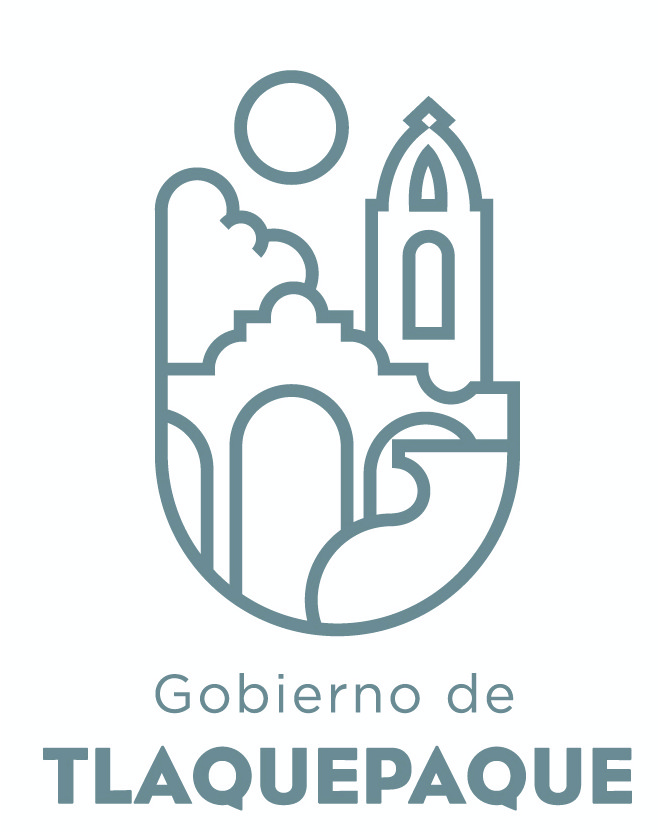 San Pedro Tlaquepaque, Jal., a 2 de marzo de 2020MTRA. SILVIA NATALIA ISLASDIRECCION FOMENTO ARTESANALP R E S E N T E.Reciba un respetuoso y cordial saludo.Por este conducto, me permito presentarle a Usted el Informe de actividades correspondiente al  mes de FEBRERO del presente año, del Área de Ferias y Exposiciones.Sin otro particular de momento, me despido quedando a sus órdenes.CLAUDIA SOLEDAD GUTIÉRREZ MORENOFERIAS Y EXPOSICIONESFERIA Y/O EXPOSICIONNo. OFICION (GESTION)LUGARFECHA EVENTOARTESANOS BENEFICIADOSVENTAS APROXIMADASNo. PERSONAS ATENDIDASFERIA DEL LIBRO USADO Y ARTESANIASCORREO ELECTRONICOINSTALACIONES DEL CUCSH4 AL 6 DE FEBRERO6$11,540.00EXPO-AMISTAD CUCEA006/2020    024/2020INSTALACIONES DEL CUCEA10 AL 14 DE FEBRERO28$149,986.00EXPO-DIA DE LA AMISTAD CUCS009/2020INSTALACIONDE DEL CUCS12 AL 14 DE FEBRERO11$24,395.00EXPO-DIA DE LA AMISTAD   025/2020  184/2020 660/2020PLAZA DE LA COMUNICACIÓN14 AL 16 DE FEBRERO48$199,166.00EXPO-ENART007/2020CENTRO CULTURAL EL REFUGIO18 AL 22 DE FEBRERO4$71,660.00EXPO-MEXICO EN EL CORAZON DE MEXICOCORREO ELECTRONICOZOCALO DE LA CD. DE MEXICO22 DE FEB AL 1 DE MARZO1$23,150.00EXPO-LA MUJER EN EL SIGLO XXICORREO ELECTRONICOINSTALACIONES UNITEC CAMPUS GUADALAJARA26 DE FEBRERO7$3,240.00MI TALLER ARTESANAL041/2020PLAZA DE LA COMUNICACIÓN21, 22 Y  23 DE FEBRERO6$10,700.00TALLERES CASA DE LA ARTESANIAN.D. 4279INSTALACIONDE CASA DE LA ARTESANIA17 DE FEBREROJORGE MENDEZ$1,000.0035 ALUMNOS SECUNDARIA No.59TALLERES CASA DE LA ARTESANIAN.D. 4291INSTALACIONES CASA DE LA ARTESANIA19 DE FEBREROJORGE MENDEZ$1,200.0031 ALUMNOS SECUNDARIA No.59TALLERES CASA DE LA ARTESANIAN.D. 4290INSTALACIONES CASA DE LA ARTESANIA21 DE FEBREROAGUSTIN GONZALEZ$900.0030 ALUMNOS INSTITUTO PIERRE FAURETALLRES CASA  DE LA ARTESANIAS/No. DE OFICIOINSTALACIONES CASA DE LA ARTESANIA22 DE FEBREROMA. DEL ROSARIO ALVAREZ$120.004 PERSONASTALLERES PLAZOLETA          DEL ARTE631/2020PLAZOLETA     DEL ARTESABADOS Y DOMINGO DE FEBREROBLANCA E. CUELLAR MENA$4,000.0080 PERSONASTALLERES PLAZOLETA          DEL ARTE631/2020PLAZOLETA     DEL ARTEDOMINGOS Y DIAS FESTIVOS DE FEBREROLUIS MANZANO GALAN$8,500.00173 PERSONASTALLERES PLAZOLETA          DEL ARTE034/2020ANDADOR INDEPENDENCIASABADOS Y DOMINGO DE FEBRERODEMETRIO  CARPIO CHAVEZ$1,890.00120 PER117$511,447.00473